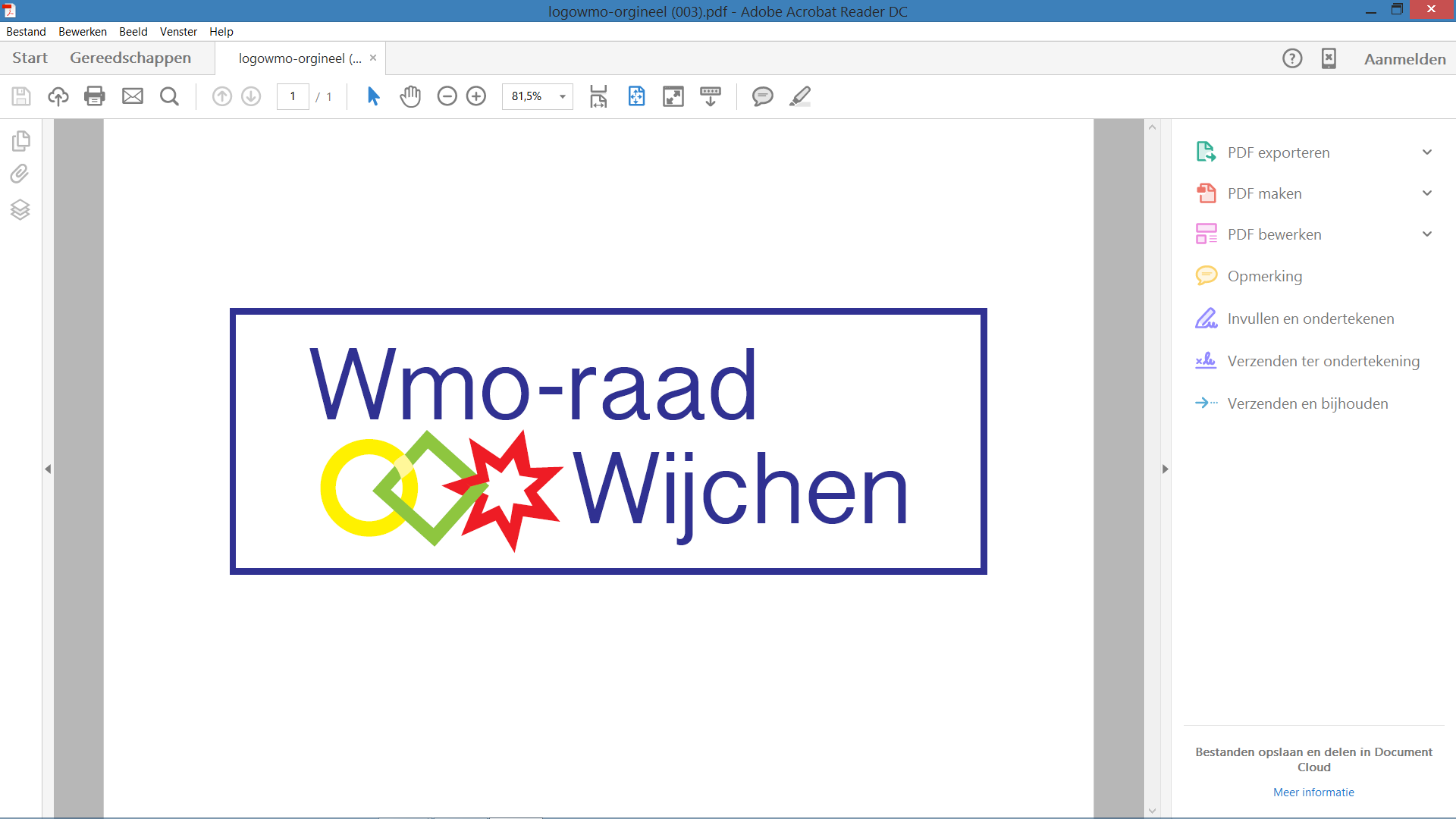 Opening:            De voorzitter opent de vergadering.
We ontvangen Wethouder Bea Schouten 
De voorzitter verwelkomt de wethouder. Allereerst brengt hij twee punten onder de aandacht, waarbij de Wmo-raad minder zichtbaar is en het gegeven, dat veel beleid regionaal bepaald wordt  er is dan niet veel nieuws voor de Wmo-raad vanuit de beleidsgebieden van de wethouder. 
De Wmo-raad mist een overzicht van waar de ambtenaren mee bezig zijn en waar voor ons de adviesmomenten liggen. De contactmomenten met de ambtenaren lijken door de op handen zijnde transitie naar de achtergrond te schuiven, voor ons is dat niet goed werkbaar.
Voor de wethouder is dit een aandachtspunt. Ondanks de eventuele transitie mogen zij dit jaar dit aspect niet laten vallen en vindt de wethouder  dat dit nu al effect op de Wmo-raad zou moeten hebben. Het portefeuillehouders overleg met de wethouder  is opnieuw ingericht. Dit gaat waarschijnlijk ook helpen om de taak van de Wmo-raad meer tot recht te laten komen. Wat betreft regionaal beleid wil men in het najaar met  de wethouder hierover vangedachten wisselen. N.a.v. de brief betreffende het Coalitieakkoord, waarin de Wmo-raad informeert naar de gang van zaken, geeft de wethouder puntsgewijs aan, hoe het gaat met de plannen van het sociaal domein.Inwoners
Vertrouwen is heel belangrijk voor de inwoners, maar dit is lastig doordat zij vaak naar de landelijke politiek kijken. De gemeente probeert door middel van een strategisch kompas zoveel mogelijk mensen erbij te betrekken. Ze hopen door veel er op uit te gaan en zich te laten zien, inwoners steeds meer vertrouwen krijgen. Ook speelt Social Media hierin een rol. Woningbouw
Het is een enorme uitdaging. Volgend jaar wordt er gestart met Wijchen-West. De woningen die er komen zijn voor diverse doelgroepen. Klimaat
13 Mei start de gemeente op de markt met een presentatie over het actieplan, dat hiervoor gemaakt is. Ze willen zorgen dat de kwaliteit van wonen in de zin van een groene leefomgeving wordt verbeterd. Duurzaamheid
De bewustwording inzake duurzaamheid is erg ver omhoog gegaan. Er is een warmteplan vastgesteld voor de hele gemeente. De gemeente probeert 20% / 30 % van het aantal woningen van het gas af te krijgen. Hier komt een campagne voor. Alle plannen/acties worden in concrete jaarduur gemaakt.Inclusief wonen
2 Juni wordt Woondroom, een particulier wooninitiatief voor mensen met een verstandelijke beperking, geopend Gezonde samenleving
De beleving van het welzijn verhoogt door meer te bewegen en gezond te leven. De gemeente is bezig met acties en regelingen om te komen tot een rookvrijegeneratie. Er wordt ook gekeken in de werkorganisatie hoe die rookvrij te maken is. We werken ook veel samen met Wijchengezond. Passend onderwijs
De deelname van leerlingen aan het Speciaal onderwijs is In Wijchen hoog, in vergelijking met omliggende samenwerkingsverbanden.  We blijven in contact met Reint Bos van het schoolbestuur houden.Laaggeletterdheid 
De gemeente moet alle stukken op B1-niveau aanleveren. We zijn bezig met het ondertitelen van filmpjes van de gemeente. 
Laaggeletterdheid is een aandachtsgebied voor Meervoormekaar.Armoedebeleid
De Wmo-raad is positief over het beleidsstuk over armoedebeleid en schuldhulpverlening.Sport en bewegen
De gemeente probeert ouderen en jongeren aan het sporten te krijgen. Toegankelijkheid van gebouwen
De gemeente wil dat iedereen mee kan doen aan de samenleving Zo worden er controles gehouden, samen met de  werkgroep BTB,  op de toegankelijkheid van de gebouwen en winkels voor bijvoorbeeld rolstoelgebruikers.Terugblik op het gesprek
We kijken terug op een prettig gesprek. Een aantal zaken zijn al in gang gezet. Toch mist de Wmo-raad, een concreet antwoord over het tijdspad. Ze vinden dat het niet op intentieniveau moet blijven. Er moet meer een systeem komen, waarin beleidsontwikkeling fasegewijs te volgen is. .Strategie gesprek Spectrum
Alle leden moeten zelf reageren tijdens het gesprek. Henk en Hans willen voor het gesprek nog een contact met Dhr. Dijkers van  Spectrum. Vaststellen agenda
De agenda wordt vastgesteld.
Goedkeuring notulen 8 februari 2023
De notulen worden goedgekeurd. 
Vanuit DBVerslag kascontrole. Namens de controlecommissie deelt Henk mede, dat alles in orde isbevonden. Reageren op Jaarverslag Leerplicht 2022		
De leden vonden het een goed uitgebreid verslag. Wel wat laat uitgebracht.LeerlingenvervoerDit onderwerp wordt een bespreekpunt in het gesprek met Kans en KleurReageren op Strategisch Kompas       Dit gaat alsnog gebeuren, waarbij opgemerkt gaat worden dat er niets over onderwijs is opgenomen. Ook dit punt in het gesprek met Kans en Kleur aan de orde stellen.Ideeën Week van de gezondheid
- bij de - voedselbank recepten laten maken, - Tuinverenigingen uitdagen voor voedselbankperceeltjes- Sportscholen en verenigingen uitdagen om open momenten te  organiseren, - op scholen dit soort thema’s bespreken. Voor en van de contactambtenaarHans Padmos stopt per 1 mei.Noortje gaat de beleidsadviseur onderwijs bij het gesprek met Kans en Kleur uitnodigen.Sluiting12 april 2023PlaatsKasteel, AmaliazaalVoorzitterHenk GrootveldNotulistLissy van Delden        Aanwezig: WMO raad.       Gemeente Wijchen       GastenHenk Grootveld, Gerard Wesseling, Hans Gunsing, Thea van VlijmenNoortje van de Pas 
Wethouder Bea Schouten   